Утвержденрешением Думыгородского округаот 23.03.2022 года № 10/17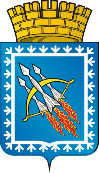 КОНТРОЛЬНЫЙ ОРГАН ГОРОДСКОГО ОКРУГАЗАКРЫТОГО АДМИНИСТРАТИВНО-ТЕРРИТОРИАЛЬНОГООБРАЗОВАНИЯ СВОБОДНЫЙул. Майского, 67, ЗАТО Свободный, Свердловская область, 624790, тел./факс: (34345) 5-89-46Отчето результатах контрольного мероприятия«Проверка формирования и исполнения муниципального задания за 2020-2021 годы Муниципальным бюджетным дошкольным образовательным учреждением «Детский сад «Солнышко». Аудит в сфере закупок». (наименование контрольного мероприятия)Основание для проведения контрольного мероприятия:Пункт 1.1 Плана работы Контрольного органа на 2022 год, утвержденный распоряжением председателя Контрольного органа ЗАТО Свободный от 20.12.2021г. № 53. (пункт плана работы контрольного органа)Предмет контрольного мероприятия: Формирование и исполнение муниципального задания за 2020-2021 годы. Аудит в сфере закупок.(из программы проведения контрольного мероприятия)3. Объект (объекты) контрольного мероприятия:Муниципальное бюджетное дошкольное образовательное учреждение «Детский сад «Солнышко». (далее – МБДОУ «Детский сад «Солнышко».4. Срок проведения контрольного мероприятия с 25.01.2022 года по 05.03.2022 года.5. Цели контрольного мероприятия:1.  Проверка правильности формирования муниципального задания и его финансовое обеспечение.2. Проверка расходования средств, направленных на финансовое обеспечение муниципального задания.3. Обоснованность и правильность расчетов по оплате труда.4. Аудит в сфере закупок. Соблюдение МБДОУ «Детский сад «Солнышко» законодательства о контрактной системе в сфере закупок».(из программы контрольного мероприятия)6. Краткая характеристика проверяемой сферы формирования и использования муниципальных средств и деятельности объектов контрольного мероприятия.МБДОУ «Детский сад «Солнышко» осуществляет следующие виды деятельности: - образовательная деятельность по образовательным программам дошкольного образования; - присмотр и уход за детьми.Виды реализуемых образовательных программ: образовательные программы дошкольного образования в группах общеразвивающей направленности и в группах компенсирующей направленности.ИНН 6607010346 КПП Адрес местонахождения (фактический): 624790, Свердловская обл., пос. Свободный, ул. Майского, д. 68, ул. Ленина 115.Официальный сайт МБДОУ «Детский сад «Солнышко»: http://www.solnushko43.caduk.ru/Учредитель МБДОУ «Детский сад «Солнышко» – городской округ ЗАТО Свободный. Функции и полномочия Учредителя осуществляет администрация городского округа ЗАТО Свободный Свердловской области (далее – администрация).Количество и соотношение возрастных групп детей в МБДОУ «Детский сад «Солнышко» определяется ежегодно исходя из имеющейся потребности и условий МБДОУ «Детский сад «Солнышко».В 2015 году постановлением администрации от 22.12.2015 г. № 922 Муниципальное казенное дошкольное образовательное учреждение «Детский сад «Солнышко» было переименовано в Муниципальное дошкольное образовательное бюджетное учреждение «Детский сад «Солнышко» и утвержден Устав Муниципального бюджетного дошкольного образовательного учреждения «Детский сад «Солнышко». Новая редакция устава утверждена постановлением администрации городского округа ЗАТО Свободный от 19.02.2019г. №74.Лицензией от 02.03.2016г. № 18312, выданной бессрочно Министерством общего и профессионального образования Свердловской области установлено, что МБДОУ детский сад «Солнышко» имеет право оказывать образовательные услуги по общему образованию: по дошкольному образованию. Бюджетное учреждение является юридическим лицом, имеет самостоятельный баланс, обладает обособленным имуществом на праве оперативного управления и отвечает по своим обязательствам, находящимся в ее распоряжении денежными средствами. Учреждение самостоятельно осуществляет деятельность за счет средств бюджета городского округа на основании плана финансово-хозяйственной деятельности, имеет печать установленного образца, штамп и бланки со своим наименованием, имеет лицевые счета, открытые в финансовом отделе администрации городского округа ЗАТО Свободный № 20623901610, отдельный лицевой счет по целевым расходам №21623901620, лицевой счет по приносящий доход деятельности №23623901630.Количество воспитанников МБДОУ детский сад «Солнышко» по состоянию на 01.01.2020г. составило 352 ребенка, на 01.01.2021г. - 317 детей, на 31.12.2021 - 285 детей.В проверяемый период должностными лицами учреждения являлись: заведующая – Бем Светлана Владимировна с 01.01.2020г. по 12.03.2020г., с 13.03.2020г. по 31.12.2021г. заведующая - Спиридонова Ольга Васильевна, главный бухгалтер – Терехина Лариса Николаевна с 01.01.2020г. по 31.12.2021г.7. По результатам контрольного мероприятия установлено следующее:7.1 Наименование качественных показателей в отчете об исполнении муниципального задания за 2020 год по муниципальной услуге реализация основных общеобразовательных программ дошкольного образования не соответствует наименованию качественных показателей в муниципальном задании за 2020 год, что свидетельствует о низком качестве исполнения отчетных документов. Так, например, в муниципальном задании за 2020 год качественный показатель: доля педагогов, прошедших повышение квалификации, а в отчете качественный показатель: доля педагогов, имеющих высшую или первую квалификационную категорию; в муниципальном задании за 2020 год качественный показатель: степень удовлетворенности потребителей качеством предоставляемых услуг, а в отчете данный показатель отсутствует. По муниципальной услуге присмотр и уход значение качественного показателя доли посещаемости детей определено не менее 70%, в отчете - не менее 75%.7.2 Допустимое возможное отклонение по объемным показателям муниципального задания по услуге реализация основных общеобразовательных программ дошкольного образования в 2020 году составляет 5%, в 2021 году -10%. По первым двум показателям муниципальное задание в 2020 году не выполнено. В 2021 году по второму показателю (фактически число обучающихся детей в возрасте от 3 до 8 лет) показатель не выполнен на 27,9% (более 10%).Если показатели, характеризующие качество и объем оказываемых муниципальных услуг в Учреждении не достигнуты, то это влечет возврат субсидии. В соответствии с Федеральным законом от 15.10.2020г. № 327-ФЗ муниципальное задание не признается невыполненным в случае недостижения показателей муниципального задания, характеризующих объем оказываемых муниципальных услуг, а также показателей муниципального задания, характеризующих качество оказываемых муниципальных услуг в связи с приостановлением (частичным приостановлением) деятельности указанных учреждений, связанным с профилактикой и устранением последствий распространения коронавирусной инфекции.7.3 В нарушение статей 22, 68 Трудового кодекса работники учреждения   не были ознакомлены под роспись с принимаемыми локальными нормативными актами, непосредственно связанными с их трудовой деятельностью (Коллективным договором, Положением об оплате труда, правилами внутреннего трудового распорядка). В соответствии с пунктом 20 Постановления РФ от 24.12.2007г. №922 «Об особенностях исчисления заработной платы» для определения среднемесячной заработной платы не учитываются компенсации, выплачиваемые при прекращении трудового договора, в том числе за неиспользованный отпуск, следует в расчетно-платежных ведомостях предусмотреть графу «компенсация за отпуск при увольнении».7.4 В соответствии со статьей 349.5 Трудового кодекса, распоряжением администрации городского округа от 16.05.2017 № 92 «Порядок предоставления и размещения сведений о среднемесячной заработной плате руководителей, их заместителей, главных бухгалтеров, муниципальных организаций городского округа ЗАТО Свободный»; информация о среднемесячной заработной плате руководителя, его заместителей и главного бухгалтера МБДОУ «Детский сад «Солнышко» была размещена на официальном сайте http://www.solnushko43.caduk.ru/ за 2021 год и отсутствовала информация за 2020 год. Устранено в процессе проверки. При анализе информации о среднемесячной заработной плате руководителя, его заместителей и главного бухгалтера было выявлено размещение недостоверной информации по фонду оплаты труда руководителей, заместителей руководителя и среднесписочной численности указанных должностных лиц. Так, в фонд оплаты труда за 2020 год были включены выплаты по пособиям по временной нетрудоспособности и компенсация за отпуск в нарушение пункта 20 Постановления РФ от 24.12.2007г. № 922.Нарушений по соблюдению предельного уровня соотношения среднемесячной заработной платы руководителя и среднемесячной заработной платы работников (3,0), среднемесячной заработной платы заместителя руководителя, главного бухгалтера и среднемесячной заработной платы работников (2,6) за 2020-2021 годы не выявлено. 7.5 При выборочной проверке справок 2-НДФЛ за 2020 и 2021 годы было выявлено неправильное указание кода доходов компенсации за неиспользованный отпуск, указан код 2012, а следует указать код 2013. 7.6 Контрольным органом было выявлено расхождение по фонду оплаты труда в бухгалтерской отчетности (форма № 0503737) – 40 533,7 тыс. руб. и формой №ЗП – образование за 2021 год – 40 538,0 тыс. руб., расхождение составило 4,3 тыс. руб.В соответствии с Соглашением между Министерством образования и молодежной политики Свердловской области и администрацией городского округа ЗАТО Свободный от 03.02.2020г.№327 определены размеры среднемесячной заработной платы педагогических работников образовательных учреждений дошкольного образования на 2020 год в размере 35 064,57 рублей, фактическая среднемесячная заработная плата педагогических работников МБДОУ «Детский сад «Солнышко» составила 36 757,36 руб.В соответствии с Соглашением между Министерством образования и молодежной политики Свердловской области и администрацией городского округа ЗАТО Свободный от 01.04.2021г.№390 определены размеры среднемесячной заработной платы педагогических работников образовательных учреждений дошкольного образования на 2021 год в размере 46 069,27 рублей, фактическая среднемесячная заработная плата педагогических работников МБДОУ «Детский сад «Солнышко» составила 46 272,16 руб.7.7 Проведенным осмотром официального сайта Единой информационной системы в сфере закупок на предмет размещения Учреждением изменений на основании ч. 8 ст. 16 Федерального закона от 05.04.2013 № 44-ФЗ "О контрактной системе в сфере закупок товаров, работ, услуг для обеспечения государственных и муниципальных нужд"  (далее - Закон № 44-ФЗ): изменились доведенные до заказчика лимиты бюджетных обязательств, показатели планов (программ) ФХД, решение и (или) соглашение о предоставлении субсидий, на официальном сайте Единой информационной системы в сфере закупок плана-графика и соблюдения требований, установленных Постановлением Правительства РФ от 30.09.2019 N 1279 (далее - Порядок № 1279), было установлено не соответствие суммы совокупного годового объема закупок (далее – СГОЗ), согласно таблице СГОЗ 2020 года составил 29 035 969,40 рублей - план финансово-хозяйственной деятельности, изм. от 22.12.2020, которые были размещены 30.04.2021, а фактически СГОЗ - 29 047 429,33 рублей, все изменения размещенные в отчетном финансовом году, т.е. в 2020 (последние изменения размещены 18.11.2020 года), расхождение на сумму 11 459,93 рублей, что является нарушением установленным ч. 5,  п. 2 ч. 8 статьи 16 Закона N 44-ФЗ, п. 22 Порядка № 1279, не размещены изменения от 28.07. 2020, 29.06.2020, 28.07.2020, 10.12.2020 Данное расхождение привело к неправильному расчету максимального объема закупок малого объема и объема закупок у СМП и СОНКО.7.8 При выборочной проверки муниципальных контрактов выявлено следующее:Электронный аукцион: «Капитальный ремонт оконных блоков в помещениях, МБДОУ ДС «Солнышко», ул. Майского, 68», победитель вторых частей заявок на участие в электронном аукционе ОБЩЕСТВО С ОГРАНИЧЕННОЙ ОТВЕТСТВЕННОСТЬЮ "ПРОФКОМПЛЕКТ" (далее - ООО «Профкомлект»), контракт от 29.03.2020 № 61 (далее - Контракт), цена контракта 1951892,84, сроки выполнения работ согласно п. 3.1, п. 3.2 Контракта: дата начала работ с даты подписания Контракта, строительные работы выполняются с 01.06.2020г., дата окончания работ: 17.07.2020г., в нарушение вышеуказанных пунктов Контракта в Приложение 1 к проекту Контракта, т.е. Техническое задание п. 4.1. «Монтажные и строительные работы выполняются с 1.06.2020 по 31.07.2020. На основании акта о приемке выполненных работ за июль 2020г. (КС-2) отчетный период срока выполнения работ с 01.07.2020 по 31.07.2020 и в справке о стоимости выполненных работ и затрат за июнь 2020г. (КС-3) отчетный период срока выполнения работ с 01.05.2020 по 31.07.2020. Данные расхождения привели к нарушению сроков выполнения работ.  В нарушение пункта 7 ст. 94 приемка результатов выполненной работы или оказанной услуги не осуществлена в порядке и в сроки, которые установлены Контрактом, и оформлены документом о приемке (КС-2 от 15.07.2020), который подписан заказчиком (руководителем учреждения) с нарушением сроков выполнения работ. Также локальный сметный расчет № 84-19-СМЗ не имеет подписей в согласовании, составлении и проверки данного расчета.В нарушение пункта 11.2 Контракта «Ответственность Подрядчика» не исполнено требование об оплате неустойки (пеней, штрафов) за неисполнение обязательств, предусмотренных контрактом, а Заказчиком МБДОУ «Детский сад «Солнышко» подписаны выполненные работы с нарушением сроков выполнения работ без разногласий, в связи с чем заказчику рекомендуем взыскать неустойку в судебном порядке. В нарушение пунктов 5.1, 5.5 Контракта подрядчик приступил к производству работ в сроки, не предусмотренные Графиком производства работ (данный график на момент проверки отсутствует), также отсутствует исполнительная документация (общий журнал работ, согласно РД-11-05-2007, в котором отражается весь ход производства работ, а также все факты и обстоятельства, имеющие значение во взаимоотношениях Заказчика и Подрядчика). В соответствии со статьей 726 ГК РФ подрядчик обязан передать заказчику вместе с результатом работы информацию, касающуюся эксплуатации или иного использования предмета договора подряда, если это предусмотрено договором либо характер информации таков, что без нее невозможно использование результата работы для целей, указанных в договоре.7.9 Выявлено нарушение, установленное ч. 5, п. 2 ч. 8 статьи 16 Закона N 44-ФЗ, п. 22 Порядка № 1279, не размещены изменения от 23.12.2021, что привело к несоответствию суммы совокупного годового объема закупок и расхождению в 115 246,14 рублей. План ФХД утверждённый 23.12.2021 года не размещен, что привело к неправильному определению СГОЗ и соблюдению максимального лимита закупок в отношении того или иного размещения заказа, в том числе условий размещения закупок у единственного поставщика на основании  п. 4, п. 5 ч. 1 ст.93 Закона № 44-ФЗ. Данное расхождение может привести к неправильному расчету максимального объема закупок малого объема или объем закупок у СМП и СОНКО.Указанное нарушение образует событие административного правонарушения, ответственность за которое предусмотрена ч. 4 ст. 7.29.3 КоАП РФ (коды вида нарушений 4.18 Классификатора нарушений, утвержденного Распоряжением Контрольного органа от 28.12.2017 №81 (изм. от 28.12.2021)).В ходе выборочной проверки по вопросу правомерности осуществления закупок в соответствии пунктом 4 части 1 статьи 93 и пунктом 5 части 1 Закона № 44-ФЗ 2020-2021 годов установлено искусственное «дробление» единых закупок на множество закупок до 600 тыс. руб. путем заключения нескольких договоров с целью обеспечения закупок у единственного поставщика и ухода от конкурентных процедур. Выявлены случаи заключения и исполнения нескольких договоров в один день и случаи заключения и исполнения нескольких договоров в коротких временных интервалах у одних и тех же контрагентов с одинаковыми предметами закупки, направленных на достижение единой хозяйственной цели.Осуществлено искусственное «дробление» единого предмета закупки - «информационное, компьютерное и телекоммуникационное оборудование», «капитальный и текущий ремонт помещений», «дезинсекция и дератизация». 7.10 Обоснование необходимости заключения нескольких взаимосвязанных между собой договоров с единственным поставщиком: ИП Зайков Алексей Николаевич, ООО "Строй Инвест", ООО "Базисстрой" в части экономности и экономической целесообразности использования бюджетных средств на вышеперечисленные работы, услуги заказчиками – Учреждением, в Контрольный орган не представлено.На основании изложенного выше Контрольный орган пришёл к выводу о дроблении единой сделки, включающей в себя: ремонт, диагностика информационного, компьютерного и телекоммуникационного оборудования, текущий и капитальный ремонт помещений, а также дезинсекция и дератизация в 2020-2021 годах.Заключение связанных между собой договоров посредством проведения закупки у единственного поставщика, фактически образующих единую сделку, разделенную для формального соблюдения ограничений Закона № 44-ФЗ, противоречит его целям в части обеспечения муниципальных нужд в целях повышения эффективности, результативности осуществления закупок товаров, работ, услуг.В нарушение части 2 статьи 8 (код вида нарушения 4.22 Классификатора, утвержденного Распоряжением Контрольного органа от 28.12.2017 №81 (изм. от 28.12.2021) Учреждением при выборе способа определения поставщика совершены действия, свидетельствующие о дроблении единой сделки, влекущие за собой ограничение конкуренции, в частности необоснованное ограничение числа участников закупок.В нарушение пункта 4 статьи 16 Федерального закона № 135 - ФЗ от 26.07.2006 «О защите конкуренции» (далее – Закон № 135-ФЗ) Учреждением заключено соглашение, которое приводит или может привести к недопущению, ограничению, устранению конкуренции на данные работы, услуги (ремонт, диагностика информационного, компьютерного и телекоммуникационного оборудования, текущий и капитальный ремонт).Под соглашением понимается договоренность в письменной и устной форме, содержащуюся в документе или нескольких документах, а также договоренность в устной форме (пункт 18 статьи 4 Закона № 135-ФЗ).Контрольный орган обращает внимание, что договора, заключенные в нарушение требований Закона № 44-ФЗ без проведения конкурса или аукциона, являются ничтожной сделкой на основании пункта 2 статьи 168 Гражданского кодекса Российской Федерации.(даются заключения по каждой цели контрольного мероприятия, основанные на материалах актов и рабочей документации, указываются вскрытые факты нарушения законов и иных нормативных правовых актов Российской Федерации, субъекта Российской Федерации, муниципального образования и недостатки в деятельности проверяемых объектов).8. Возражения или замечания руководителей, или иных уполномоченных должностных лиц объектов контрольного мероприятия на результаты контрольного мероприятия:Возражений нет.(указываются наличие или отсутствие возражений или замечаний, при их наличии дается ссылка на заключение руководителя контрольного мероприятия, прилагаемое к отчету, а также приводятся факты принятых или разработанных объектами контрольного мероприятия мер по устранению выявленных недостатков и нарушений)9. Предложения (рекомендации) (формулируются или по каждой цели, или после изложения результатов по всем целям):Соблюдать Порядок формирования муниципального задания, утвержденный Постановлением администрации городского округа ЗАТО Свободный от 17.01.2018 № 18.Усилить контроль за качественным исполнением отчетных документов по муниципальному заданию. В соответствии со статьями 22, 68 Трудового кодекса всех работников учреждения знакомить под роспись с принимаемыми локальными нормативными актами, непосредственно связанными с их трудовой деятельностью (Коллективным договором, Положением об оплате труда, правилами внутреннего трудового распорядка). В справках 2-НДФЛ необходимо правильно указывать код доходов компенсации за неиспользованный отпуск, а именно код 2013. Соблюдать соответствие показателей бухгалтерской отчетности (форма № 0503737) и формой №ЗП – образование за 2021 год.Для расчета максимального объема закупок малого объема и объема закупок у СМП и СОНКО на официальном сайте Единой информационной системы в сфере закупок своевременно вносить изменения в соответствии с частью 5, частью 8 статьи 16 Закона № 44-ФЗ, так как эти нарушения образуют событие административного правонарушения, ответственность за которое предусмотрена ч. 4 ст. 7.29.3 КоАП РФ.Не допускать искусственное «дробление» единых закупок на множество закупок путем заключения нескольких договоров с целью обеспечения закупок у единственного поставщика и ухода от конкурентных процедур. Исключить случаи заключения и исполнения нескольких договоров в один день и случаи заключения и исполнения нескольких договоров в коротких временных интервалах у одних и тех же контрагентов с одинаковыми предметами закупки, направленных на достижение единой хозяйственной цели.Взыскать с ООО «Профкомплект» в судебном порядке неустойку за нарушение сроков выполнения работ по муниципальному контракту от 29.03.2020г.№61 в соответствии с пунктом 11.2 Контракта «Капитальный ремонт оконных блоков в помещениях». Не допускать заключение договоров в нарушение требований Закона № 44-ФЗ без проведения конкурса или аукциона, что является ничтожной сделкой на основании пункта 2 статьи 168 Гражданского кодекса Российской Федерации.Не допускать при выборе способа определения поставщика действий, свидетельствующие о дроблении единой сделки, влекущие за собой ограничение конкуренции, в частности необоснованное ограничение числа участников закупок. (формулируются предложения по устранению выявленных нарушений и недостатков, возмещению ущерба, привлечению к ответственности должностных лиц, допустивших нарушения, и другие предложения в адрес организаций и органов государственной власти субъекта Российской Федерации, муниципального образования, в компетенции которых находится реализация указанных предложений, а также предложения по направлению представлений, предписаний, информационных писем, обращений в правоохранительные органы)По результатам контрольного мероприятия было составлено предписание от 21.03.2022 № 23   в МБДОУ «Детский сад «Солнышко».Председатель Контрольного органаГО ЗАТО СвободныйТ.М.Газиева              